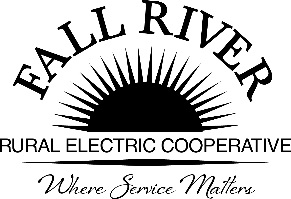 AGENDAMonday, February 26, 2024Fall River Rural Electric Cooperative, Inc.Administrative Board Committee MeetingStart Time: 9:00 a.m.   Stop Time: 10:00 a.m.*Items that need action taken.Meeting will start prior to the Fall River Rural Electric Board Meeting9:00 a.m.	1. 	Preliminary			Call to Order9:03 a.m.	2. 	*Approval of Agenda9:05 a.m.	3. 	*Approval of Minutes April 24, 2023 (Included in Packet)9:10 a.m.	4.	Review Scholarship Materials:Timeline for Receiving and Reviewing Scholarship Applications. (Included in Packet)Scholarships Assigned per School District (Included in Packet)Chair to make Committee assignments for each school.   Energy Partner Scholarship Raffle available to Scholarship Applicants attending the Energy Expo – Annual Meeting on June 8th  Sample Scholarship Ranking Matrix (Included in Packet)9:40 a.m. 	5.	Scholarship Report - John Lewis (Included in Packet)6.	*Lineman Scholarship Applications Leland (Included in Packet)		7.	2024 Donations Summary (Included in Packet)9:55 a.m.	8.	Adjourn – Next Meeting is Scheduled for April 29, 2024, at 9:00 a.m.Members:Chairperson - Jeff Keay, Doug Schmier, Georg Behrens, Jodi Stiehl, & Anna Lindstedt